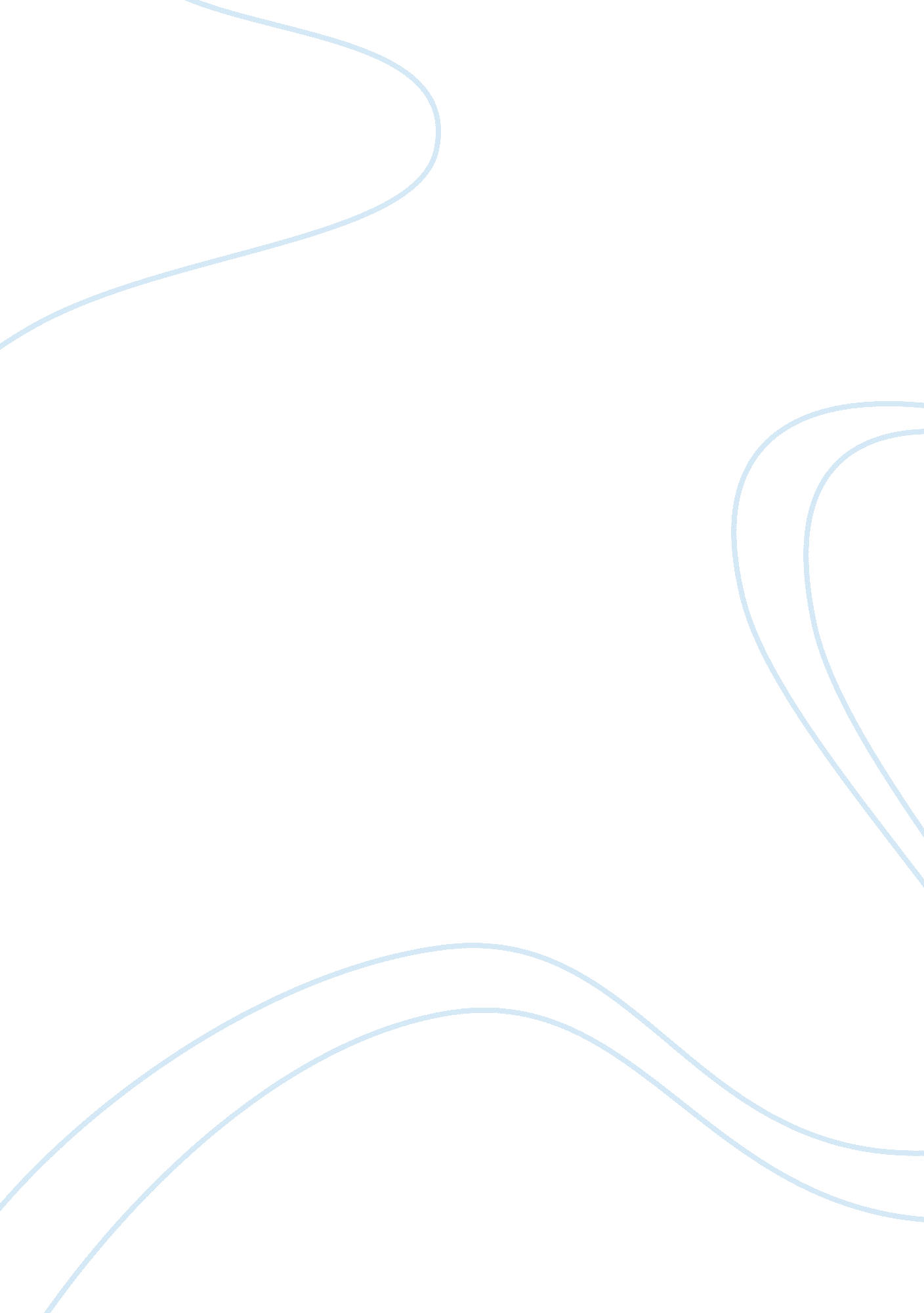 Policy reflection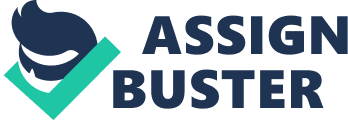 Barry March 9, 2013 HCA 255 Mary White Health Policy Reflection Policy Analyst can be considered a systematic comparison analysis of all sets of policies. There are two elements an analysis must consider include legal analysis and political analysis. These are very important in the decision making process. They have to consider all aspects thoroughly before any decision is made in regards to health policies. These decisions help to improve the healthcare system with implementation planning, implementation strategy, and any feedback for the policy process (Curtis P. McLaughlin and Craig D. McLaughlin, 2008). An effective analysis will consist of a health service policy options, data, and analyses. This is made for effectively communicating and easy understanding. This critical information is used to develop proper potential solutions (Lewin, (n. d. )). An analysis must consider that many organizations and single participants are not always going to come to agreements on some things. Each group will have a different view and focus on what is of interest to that organization or single participants. The analysis will be able to make various ecommendations after analyzing any potential policies, then proposing a solution. Since policies are so deeply ingrained they are difficult to change so the interest of the groups must be well understood (What is policy, (n. d. )). Policy analysis use different resources like focus groups, cost benefit analysis, surverys and other tools to gauge potential policy outcomes (Blanchard, 2007). Health policy making has factors like legal analysis process. The use of legal analysis helps to make sure that they have assured and considered the rights of clients, patients, and etc. A legal analysis can help determine the laws that may be relevant in identifying an issue that may be presented that can work with that particular health care policy. Politically health care can be very complex managerial issues, economic, and ideological issues all have to be considered. The health care system today has many issues. The government has taken control in solving many health care issues. Organizations have to accept that there are legal matters that have to be met in making a suitable policy. They need to figure out what can work for the future in proceedings with the olitical process. Where do they see health care in the future, will the policy work? These are some questions that an analysis should be able to have some type of suitable answer, and solutions to any problems. Having both legal and political analyses help take individuals and organizations interest and make the best decision that both can agree upon. This final decision will make the best health policy and direction in which the policy should go in. References Lewin, L. (n. d. ). Presenting information to decision makers: A guide for policy analysts. Retrieved from http://archive. ahrq. gov/data/safetynet/lewin. htm Curtis P. McLaughlin and Craig D. McLaughlin (Copyright 2008) Health Policy: What Is It? The Policy Analysis Process; Health Policy Analysis: An Interdisciplinary Approach; Chapter 1, Page 7 What is policy analysis. (n. d. ). Retrieved from on March 10, 2013 http://www. unep. org/ieacp/iea/training/manual/module5/1231. aspx Blanchard, S. (2007). Policy analysts: shaping society through research and problem-solving. Retrieved From on March 10, 2013 http://www. bls. gov/opub/ooq/2007/spring/art03. pdf 